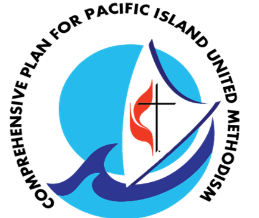 Please return this application and all other supportive documents to:Dana Lyles, PhDPacific Islander Ministry Plandlyles@umcmission.orghttp://www.umcmission.org/Connect-with-Us/NationaI-Plans/Pacific-Islander-National-PIanFOR OFFICE USE ONLYDate Application Received:	_____________________________Amount Requested:		_____________________________Name of the Project:		_____________________________MOB Numbe:			_____________________________Previous Evaluation Received:	_____________________________Review & Approval:		___Recommended				___Not Recommended				___Referred BackRationale:			______________________________________________________Amount Recommended:	_____________________________Timeline:				Notification		_____________________________	Disbursement Date	_____________________________	Evaluation Sent Date	_____________________________	Evaluation Received 	_____________________________Application TimelineThe appropriate application should be carefully prepared and submitted by one of the following deadlines. All applications must be submitted annually.Any request for funding a ministry/program/project with a start date of less than 60 days prior to the grant will not be considered. Sixty days minimum is needed to process and disburse grants under $20,000. Grants over $20,00 need five months to be processed and disbursed.Funding CriteriaThe Pacific Islander Ministry Plan (PIM Plan) was established by the General Conference of the United Methodist Church to strengthen the ministries of the Pacific Islander communities. Funding is provided annually for projects, programs and ministries that meet the following goals as mandated by the General Conference and the priorities of established by the PIM Plan Committee:Congregational DevelopmentDevelop New ChurchesRevitalize Existing ChurchesLeadership Development	Training EventScholarship for trainingRecruitment of pastoral and lay leadershipDevelopment of Language Resources and MaterialsAll applicants should first contact the staff liaison for the Pacific Islander Ministry Plan for initial consultation. Grants are provided as seed money or matching funds only.Congregational development grants are made on an annual basis; a multi-year project can reapply each year with a new application, an evaluation report, and a recommendation from the annual conference up to three years. Projects/projects with the strongest potential for viability and sustainability will be given priority.Funding ProcessInitial consultationWhen a request for funding is received by the office of the Executive Secretary for Pacific Islander Ministries at the General Board of Global Ministries, the staff conducts a phone and/or email conference with the representative of the organization (i.e., DS, Conference staff, local church pastor, or Caucus person, etc.) making a request to obtain the information about the application and to mutually discern whether  it  is within the General Conference  mandate and priorities as established by the  Pacific Islanders Ministry Plan Advisory Committee.Application processFollowing the initial consultation, an application is sent to the representative of the entity making the request. It will be the responsibility of the organization to prepare the application and return it to the GBGM office.Review and approval processWhen the application is completed and submitted to the office, the staff will review it. The staff will then prepare the GBGM Funding Request Form to be submitted to the GBGM Cabinet for its approval. After the GBGM Cabinet approves it, it will be submitted to the GBGM Board of Directors for final approval; the board meets in spring and fall.Notification processOnce the grant is approved by GBGM, the PIM office will email the Letter of Approval and Agreement Form to the representative and others involved in the application process. The representative of the entity making the request is required to return the Agreement Form with his/her signature to the office.S.	Fund releaseAfter receiving the Agreement Form, the office will complete the paperwork for the release of the funds and notify the GBGM Treasury of the completion. The actual check will be released directly to the payee indicated on the application form.Evaluation processEach project which receives funding from PIM plan is required to engage in an evaluation process. The mandatory evaluation questionnaire will be mailed to the person in  charge of the  project with the fund, as well as near the end of the funding cycle. The questionnaire is to be completed and returned to the office along with the summary report by one month prior the end of the funding cycle or when the project is completed. For projects which receive more than $20,000 from PIM plan, a site visit is required by the staff as a part of the evaluation process.ApplicationPlease complete the information below.Please complete the following questions:History and Community Context (Please describe the church and the community).Church Activities/Programs/MinistriesDescribe the proposed program/project/ministry.What problem is the proposed program/project/ministry addressing? Who is most affected?What are the goals, objectives and desired outcomes?Who are the direct beneficiaries of the project?  (Please list the approximate number)_____Children_____Youth
_____Men_____WomenWhat steps will be taken to ensure that the project continues, and how will it be evaluated?BudgetChurches must contribute at least 10% of the requested grant amount, and the contribution must be reflected in the income section of the budget. The total income must equal the total expenses.Provide the INCOME FROM ALL sources for your ministry projectPlease indicate EXPENSES FOR EACH component of your ministry/project Please attach church’s child protection/Safe Sanctuaries policy.Connectional ReviewReview by District SuperintendentMy signature below confirms that I have reviewed the application and/or that I am otherwise knowledgeable about the project and its current proposal before the Pacific Island Ministry Plan and the General Board of Global Ministries.Signature:________________________________ Date:__________________________________Caucus Review My signature below confirms that I have reviewed the application and/or that I am otherwise knowledgeable about the project and its current proposal before the Pacific Island Ministry Plan and the General Board of Global Ministries.Signature:________________________________ Date:__________________________________SpringFallApplication Due DateJune 15November 15Review and Approval by GBGM StaffJuly-AugustDecember-FebruaryReview and Final Approval by GBGM Board of DirectorsOctoberAprilNotification2 weeks after final approval2 weeks after final approvalEvaluation Due DateOne year after grant is received, or the conclusion of the eventOne year after grant is received, or the conclusion of the eventMinistry Project NameChurch NameAddressAnnual ConferenceLanguage Spoken___Fijian___Samoan___Tongan___OtherName of Pastor or Contact PersonEmail of Pastor or Contact PersonTelephone NumberName of Person Completing ApplicationEmail of Person Completing ApplicationTelephone NumberCaucus Chair INCOMEPIM-Plan Grant$Applicant Contribution$$$$$TOTAL$EXPENSESTOTAL$$$$$$$TOTAL$District Superintendent NameConferenceDistrictAddressEmailTelephone Number